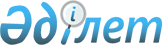 О проекте решения Высшего Евразийского экономического совета "О начале переговоров с Государством Израиль о заключении соглашения о зоне свободной торговли"Решение Совета Евразийской экономической комиссии от 21 августа 2015 года № 49

      Совет Евразийской экономической комиссии решил:



      1. Одобрить проект решения Высшего Евразийского экономического совета «О начале переговоров с Государством Израиль о заключении соглашения о зоне свободной торговли» (прилагается) и представить его для рассмотрения Высшим Евразийским экономическим советом.



      2. Настоящее Решение вступает в силу по истечении

10 календарных дней с даты его официального опубликования.

            Члены Совета Евразийской экономической комиссии:

                              РЕШЕНИЕ

      О начале переговоров с Государством Израиль о заключении соглашения о зоне свободной торговли

      На основании статьи 7 Договора о Евразийском экономическом союзе от 29 мая 2014 года Высший Евразийский экономический совет решил:



      1. Государствам – членам Евразийского экономического союза совместно с Евразийской экономической комиссией начать переговоры с Государством Израиль о заключении соглашения о зоне свободной торговли.



      2. Совету Евразийской экономической комиссии утвердить директивы на переговоры, указанные в пункте 1 настоящего Решения.



      3. Настоящее Решение вступает в силу с даты его принятия.

            Члены Высшего Евразийского экономического совета:
					© 2012. РГП на ПХВ «Институт законодательства и правовой информации Республики Казахстан» Министерства юстиции Республики Казахстан
				От

Республики

АрменияОт

Республики

БеларусьОт Республики

КазахстанОт

Кыргызской

РеспубликиОт Российской

ФедерацииВ. ГабриелянВ. МатюшевскийБ. СагинтаевВ. ДильИ. Шувалов « » 20 г.№ г.От

Республики

АрменияОт

Республики

БеларусьОт Республики

КазахстанОт

Кыргызской

РеспубликиОт Российской

Федерации